FACULTAD DE CIENCIAS EMPRESARIALESUNIVERSIDAD NACIONAL JOSE FAUSTINO SANCHEZ CARRION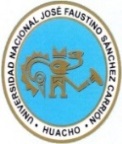 MALLA CURRICULAR DE LA CARRERA PRFESIONALDE ADMINISTRACIÓNLEYENDA                                                                                                            											  FACULTAD DE CIENCIAS EMPRESARIALES																CARRERA PROFESIONAL DE ADMINISTRACION											           2016 - IICICLO ICICLO IICICLO IIICICLO IVCICLO VCICLO VICICLO VIICICLO VIIICICLO IXCICLO 10LÍNEA DE CARRERA (LC)FILOSOFIA Y LOGICAFUNDAMENTOS DE ADMINISTRACIONGESTION EMPRESARIALLIDERAZGO Y COACHING EMPRESARIALDESARROLLO ORGANIZACIONALADMINISTRACION DE PERSONAL IADMINISTRACION DE PERSONAL IIPROYECCION SOCIAL Y ECONOMICOGERENCIA Y   ALTA DIRECCIONPRACTICAS PRE PROFESIONALESLC1GESTIÓN DEL CAPITAL HUMANOCONTABILIDAD GENERALCONTABILIDAD FINANCIERACOSTOS Y PRESUPUESTOSFORMULACION Y CONTROL PRESUPUESTARIOMARKETING IMARKETING IIINVESTIGACION DE MERCADOSADMINISTRACION DE NEGOCIOS INTERNACIONALESMODELO DE TOMA DE DECISIONESADMINISTRACION TRIBUTARIALC2GESTIÓN COMERCIALPSICOLOGIA EMPRESARIALMICROECONOMIAMACROECONOMIAGESTION DE LA CALIDADLOGISTICA I   LOGISTICA IIADMINISTRACION DE OPERACIONES IADMINISTRACION DE OPERACIONES IIAUDITORIA ADMINISTRATIVA IAUDITORIA ADMINISTRATIVA IILC3GESTIÓN DE PROCESOSMATEMÁTICA BÁSICAMATEMÁTICA APLICADA A LOS NEGOCIOSESTADISTICA GENERALMATEMATICA FINANCIERAANÁLISIS E INTERPRETACIÓN DE LOS ESTADOS FINANCEROSADMINISTRACION FINANCIERAFINANZAS CORPORATIVASFORMULACIÓN Y EVALUACIÓN DE PROYECTOSINVESTIGACION OPERATIVALC4GESTIÓN FINANCIERAINVESTIGACION ACADEMICATECNOLOGIA DE LA INFORMACION Y COMUNICACIÓN ITECNOLOGIA DE LA INFORMACION Y COMUNICACIÓN IIMETODOLOGÍA DE LA INVESTIGACIÓN ORGANIZACIÓN Y PROCESOS EMPRESARIALES IORGANIZACIÓN Y PROCESOS EMPRESARIALES IIPLANEAMIENTO ESTRATEGICO PROYECTO DE TESISTESISCURSOS ESPECIALIZADOS COMUNESCOMPLEMENTARIO ESPECIALIZADOCOMPLEMENTARIO ESPECIALIZADOCOMPLEMENTARIO ESPECIALIZADOCREATIVIDAD E INNOVACION EMPRESARIAL (E)SISTEMA DE INFORMACION GERENCIAL (E )COMPLEMENTARIO ESPECIALIZADOCOMPLEMENTARIO ESPECIALIZADOCOMPLEMENTARIOS ESPECIALIZADOSCOMPLEMENTARIO ESPECIALIZADOCOMPLEMENTARIO ESPECIALIZADOCOMPLEMENTARIO ESPECIALIZADOEMPRENDIMIENTO EMPRESARIAL ( E)COMPLEMENTARIO ESPECIALIZADOCOMPLEMENTARIO ESPECIALIZADOCOMPLEMENTARIOS ESPECIALIZADOSCOMUNICACIÓN Y REDACCION INGLES I INGLÉS  II INGLÉS  III DERECHO EMPRESARIALDEONTOLOGIA PROFESIONAL DERECHO LABORAL Y DISCAPACIDADADMINISTRACION DE PEQUEÑA Y MEDIANA EMPRESA GESTION MUNICIPAL GESTION PUBLICA FORMACIÓN GENERALFORMACIÓN GENERAL22222223232423232323228 CRÉDITOSFORMACION PROFESIONAL ESPECIALIZADAFORMACION PROFESIONAL BASICAFORMACION GENERAL